CISOK aktivnostiInformacije vezane uz suradnju CISOK-a u profesionalnom usmjeravanju učenika osmih razreda:Termini dolaska u školu su veljača, ožujak i travanjPredavanja za roditelje bit će organizirana u CISOK-u:
 23.2., 2.3.,16.3. 6.4., 20.4., 4.5. i 18.5.– prijaviti se možete putem web stranice https://cisok.setmore.com/Žive knjižnice za učenike završnih razreda bit će u CISOK-u 8.,10.,15.,17.,22. i 24. svibnja u vremenu od 13 do 17 sati – točan raspored s popisom školskih programa dobit ćete naknadnoCISOK je otvoren svakoga radnoga dana od 8 do 18 sati na adresi:Trg Ante Starčevića 3, OsijekTel: 031/201-149
E-mail: cisok-osijek@hzz.hrKorisni likovi:Pravilnik o elementima i kriterijima za izbor kandidata za upis 
u I. razred srednje školeBrošure za upis učenika u srednju školu:http://www.hzz.hr/default.aspx?id=10353Nacionalni informacijski sustav prijava i upisa u srednje školehttps://www.upisi.hr/upisi/Centar za informiranje i savjetovanje o karijerihttp://www.cisok.hr/upisi-u-srednje-skole-9475e-Usmjeravanje - portal o informacijama za upravljanje karijerom http://e-usmjeravanje.hzz.hr/Koju srednju školu odabrati? Upitnik za učenikehttps://www.ucenici.com/upitnik-za-upis-u-srednju-skolu-koje-zanimanje-odabrati/Moj izbor: Upitnik interesa i kompetencijahttp://e-usmjeravanje.hzz.hr/Predanketa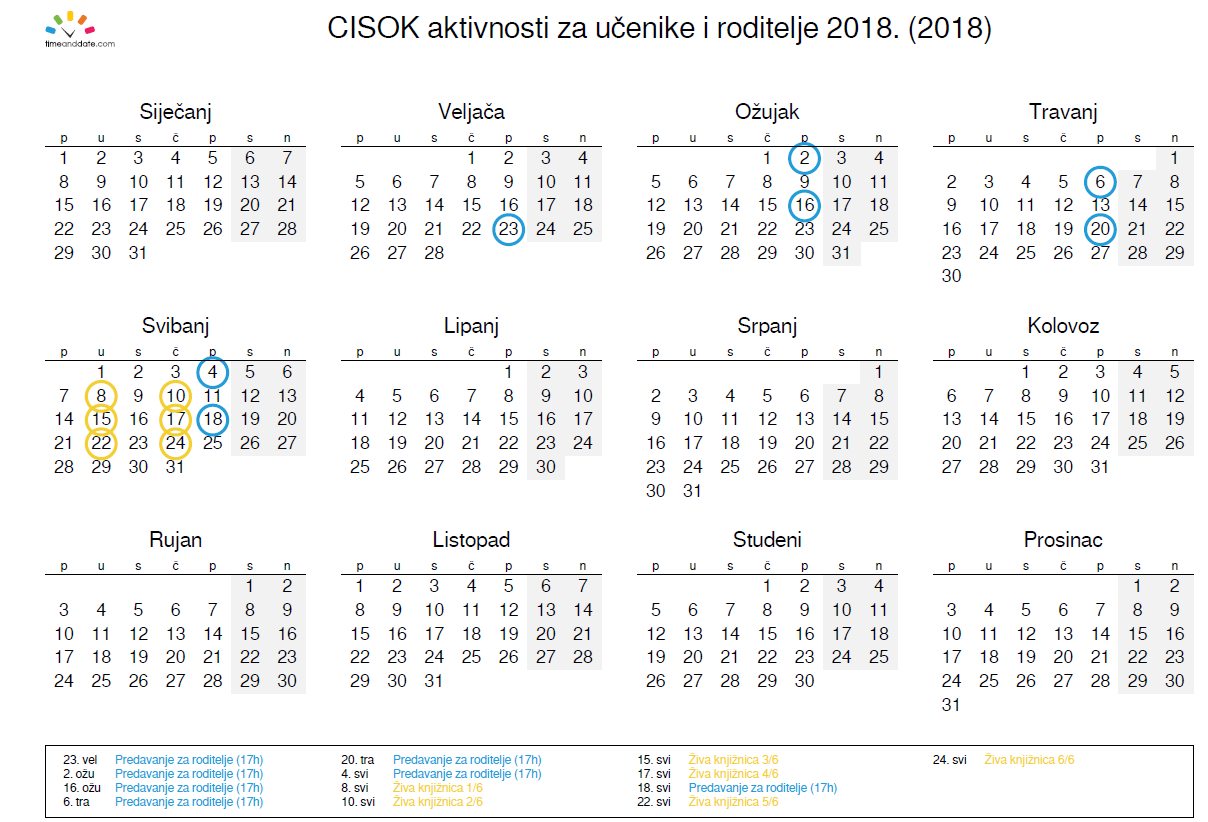 